令和５年６月13日会 員 各位公益社団法人八幡薬剤師会会　長　有 吉  浩 文令和５年度第３回八幡薬剤師会学術研修会(医療安全研修会)開催のご案内平素より、本会事業にご理解・ご協力を賜り厚く御礼申し上げます。医療安全に関する研修会については、薬局において少なくとも年２回行うこととされております。(薬事法第９条)今回は下記のごとく、公益社団法人八幡薬剤師会　常務理事　岩光直哉先生と理事　松田健先生にご講演いただきます。管理薬剤師の方は必ずご参加ください。お申し込みは、６月２３日(金)までにお願いいたします。記日　  時： 令和５年６月２９日（木） 19：30～21：05場　  所： 健康医療福祉研修会館およびweb研修(Zoom配信)内　  容： 「薬歴記載について～個別指導等における主な指導内容を踏まえて～」　　　　　　　 公益社団法人八幡薬剤師会　常務理事　岩光直哉先生　　　　　 「小児調剤のヒヤリ・ハット事例、調剤時の注意点」　　　　　　   公益社団法人八幡薬剤師会　  理事　松田 健先生受 講 費： 正会員（Ａ会員･B会員･賛助会員・研修会登録者）:　無料　　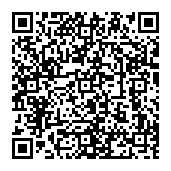 他地区正会員：500円、非会員（正会員以外全て）：3,000円会費振込先　：福岡ひびき信用金庫　本店営業部　　　　　　　　　　普通　1073984　公益社団法人八幡薬剤師会単　  位： 日本薬剤師研修センター研修単位　１単位申 込 み： 【zoom参加登録】横のQRコードまたは下のURLより事前登録を行ってください。https://us06web.zoom.us/webinar/register/WN_8StQZ8CdTWSOnyqTsVQajA　事前登録完了後に、ご登録メールアドレス　宛にZoomログイン用のウェビナーID等が届きます。メールが届かない方は登録が出来ておりませんので、再度、ご登録下さい。研修会前にZoomの案内が届きます。事前案内に資料のダウンロード先を掲載いたしますので、研修会前に資料のダウンロードをお願いいたします。（必要に応じてプリントアウトしてください。）これらの転用を一切禁止します。(事前登録メールアドレス・事前登録氏名でログインしていない方は、単位の発行ができません。)【Zoom参加の方の研修単位習得に必要なログの確認について】 研修単位習得に必要なログは、事務局にてZoomのログを確認いたします。19時30分までにログインしていない方、途中退出の方、継続したログインが確認できない方、司会より退出の連絡がある前にログアウトした方は、受講単位の認定は行えませんので、ご注意いただきますようお願いいたします。　【会館で参加】下の申込書にご記入の上、FAX(６６１－１０６６)またはメールで、先着50名までの受講を受け付けます。日本薬剤師研修センターの単位を希望される方は、研修会前日までに印刷したPECS本人確認票（QRコード）と、本人確認用に写真付き身分証明書を持参してください。PECS本人確認票（QRコード）を忘れた場合は、研修単位は付与できません。（後日付与も不可）　※当日体調がすぐれない方や発熱の方は来館をお控え頂きますようお願いいたします。以上–––––––––––––––––––––––––––––––––––––––––––––––––––––––––––––––––––––––––––––––––––––【会館で参加者用申込書】６／29　令和５年度医療安全研修会薬局名　　　　　　　　　　　　　　　　    　　    参加者名会員種別研修単位要・不要会員・非会員・研修会登録者・他地区会員要・不要